California land surveyors association
[CHAPTER NAME HERE]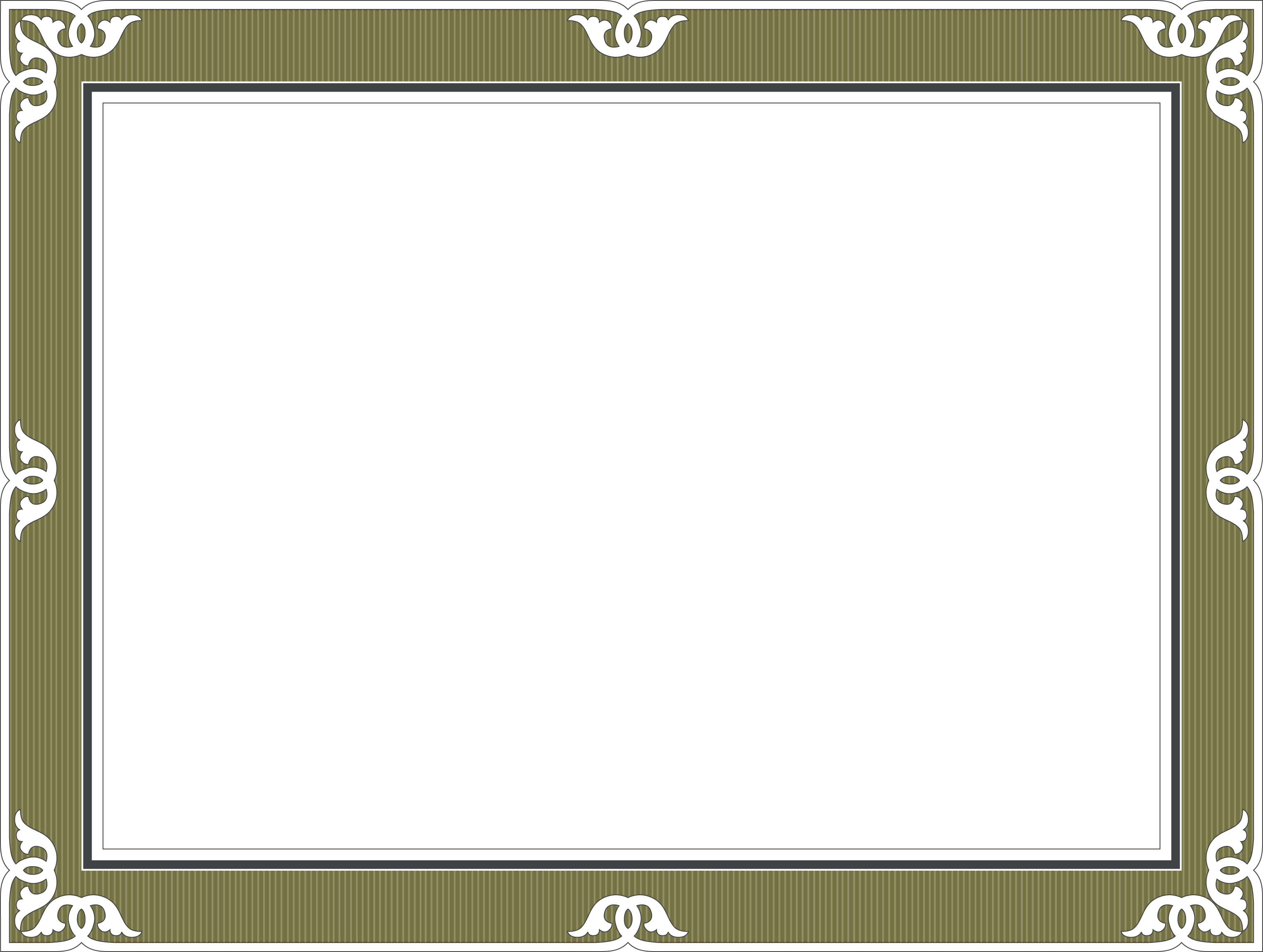 hEREBY PRESENTS THIS CERTIFACE TO:In recognition for participation in the Trig-Star Competition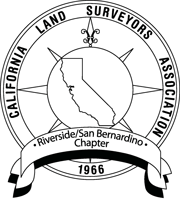 Trig-Star CoordinatorDate